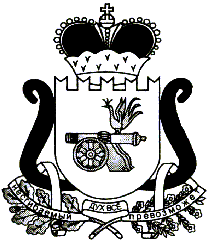 АДМИНИСТРАЦИЯ   МУНИЦИПАЛЬНОГО ОБРАЗОВАНИЯ«ЕЛЬНИНСКИЙ  РАЙОН» СМОЛЕНСКОЙ ОБЛАСТИП О С Т А Н О В Л Е Н И Е от  25.06.2020  № 284г. ЕльняОб утверждении муниципальной программы «Комплексное развитие социальной инфраструктуры муниципального образования Ельнинского городского поселения Ельнинского района Смоленской области» на 2020-2028 годыВ соответствии с Градостроительным кодексом Российской Федерации, Бюджетным кодексом Российской Федерации, Федеральным законом от 06.10.2003 № 131-ФЗ «Об общих принципах организации местного самоуправления в Российской Федерации», постановлением правительства Российской федерации от 01.10.2015 № 1050 «Об утверждении требований к программам, комплексного развития социальной инфраструктуры поселений, городских округов», постановлением Администрации муниципального образования «Ельнинский район» Смоленской области от 21.10.2013 № 615 «Об утверждении Порядка разработки и реализации муниципальных программ Ельнинского района Смоленской области (в редакции постановлений Администрации муниципального образования «Ельнинский район» Смоленской области от 25.12.2014 № 852, от 28.10.2016 № 1069), Администрация муниципального образования «Ельнинский район» Смоленской областип о с т а н о в л я е т:1. Утвердить прилагаемую муниципальную программу «Комплексное развитие социальной инфраструктуры муниципального образования Ельнинского городского поселения Ельнинского района Смоленской области» на 2020-2028 годы2. Контроль за исполнением настоящего постановления возложить на заместителя Главы муниципального образования «Ельнинский район» Смоленской области В.И. Юркова.Глава муниципального образования «Ельнинский район» Смоленской области 			    Н.Д. МищенковУТВЕРЖДЕНАпостановлением Администрациимуниципального образования«Ельнинский район»Смоленской области от «____»_____________2020 №____МУНИЦИПАЛЬНАЯ ПРОГРАММА«Комплексное развитие социальной инфраструктурымуниципального образования Ельнинского городского поселения Ельнинского района Смоленской области» на 2020-2028 годыПАСПОРТ Муниципальной программы «Комплексное развитие социальной инфраструктуры муниципального образования Ельнинского городского поселения Ельнинского района Смоленской области» на 2020-2028 годы1. Характеристика существующего состояния социальной инфраструктуры.Описание социально-экономического состояния города Ельня, сведения о градостроительной деятельности. Город Ельня расположен в центре Ельнинского района в юго-восточной части Смоленской области. Район граничит:на севере – с Дорогобужским районом;на юге – с Рославльским районом;на востоке – с Угранским районом;на западе – с Глинковским райономна юго-востоке – с Калужской областью.Районы почти полностью лежит в пределах Ельнинской возвышенности с отметками абсолютных высот 240 – 280м.Город Ельня находится в центре района на прибрежных террасах реки Десны и ее многочисленных притоках – речек Жуковка, Быковка, Тученка. Многочисленные притоки, ерики и балки существенно осложняют планировочную структуру города.Основная часть жилых кварталов размещена на подпойменной террасе правого берега реки Десны, вернее системы прудов, образованных из нее в городской черте.Прохождение железной дороги – ветки Спас-Деменск – Смоленск также оказалось на планировке города, таким образом река Десна с притоками и железная дорога делят территорию города на пять разновеликих планировочных районов с достаточно затрудненным сообщением между ними.Город не имеет четко организованной промышленной зоны, хотя два достаточно ёмких промышленных узла расположены в западной и юго-западной частях города. Остальные промышленные предприятия дисперсно размещены в селитебной зоне.Через территорию города достаточно четко проходят две планировочные оси района – направление Сафоново – Рославль (север-юг) и Угра-Смоленск (восток-запад).Численность населения города Ельня, по данным территориального органа федеральной службы государственной статистики Смоленской области, по состоянию на 01.01.2020 составляет 8743 человека, муниципального района – 12297 человек. Таблица 1. – Численность населения города Ельня за 2017 – 2019 годы(на начало года/за год)          Главной причиной сокращения численности населения остается естественная убыль населения.Площадь жилищного фонда в городе Ельня по состоянию на 01.01.2020 составляет 238,5 тыс. м2Таблица 2. Жилищный фонд города Ельня за 2017-2019 годы.Таблица 3. Общая площадь жилых помещений, приходящаяся в среднем на одного жителя города Ельня за 2017-2019 годы.          В рамках реализации муниципальной программы по переселению граждан из аварийного жилищного фонда за период 2017-2019 годы переселено из аварийного жилищного фонда 37 ельнинцев в 24 благоустроенные квартиры.1.2. Технико-экономические параметры существующих объектов социальной инфраструктуры и сложившийся уровень обеспеченности населения города Ельня услугами в областях образования, культуры, здравоохранения, физической культуры и массового спорта.К объектам социальной инфраструктуры города Ельня относятся: 1.2.1. Учреждения образованияТаблица 4. Учреждения образования города Ельни  Муниципальная система образования города Ельни представлена: 3 - мя дошкольными учреждениями (3 детских сада), 3 - мя общеобразовательными средними школами и 1 –им учреждением дополнительного образования детей. Безусловно, приоритет для нас всех – это дети. Большой вклад в формирование человеческого капитала вносит система образования. На 01.01.2020 года количество воспитанников детских садов и дошкольных групп школ в городе Ельня составило 324 человек.В 3 - х образовательных учреждениях (МБДОУ «Детский сад «Улыбка», МБДОУ Детский сад «Солнышко», МБДОУ Детский сад «Теремок») функционируют консультационные пункты для оказания методической, психолого - педагогической, диагностической и консультативной помощи родителям (законным представителям), воспитывающим детей на дому. Во всех детских садах созданы условия для безопасного пребывания детей, для сохранения здоровья и физического развития детей. Созданы образовательная среда, условия для развития игровой и двигательной активности. Круглогодично проводится косметический ремонт в дошкольных учреждениях.На 01.01.2020 подано 92 заявки для постановки на учет в АИС «Комплектование».Сеть общеобразовательных учреждений города Ельня представлена 3 – мя средними школами.В общеобразовательных школах города на 01.01.2020 года обучается 968 учащихся.В целях создания условий для качественного образования, возможности организации внеурочных видов деятельности обучающихся, качественного предоставления услуг дополнительного образования все школы работают в 1-ю смену.В городе Ельня на базе МБОУ Ельнинской средней школы №1 им. М. И. Глинки и МБОУ Ельнинской средней школы №3 созданы необходимые условия для получения качественного образования лицами с ограниченными возможностями здоровья. Разработанные программные мероприятия предполагают дальнейшую работу по формированию универсальной без барьерной среды, позволяющей обеспечить совместное обучение инвалидов и лиц, не имеющих нарушений развития, по созданию межведомственных консультационных пунктов, оказывающих услуги по психолого-педагогическому сопровождению детей с ограниченными возможностями здоровья, с привлечением ресурсов областных специальных (коррекционных) образовательных организаций.В результате реализации приоритетного национального проекта «Образование», национальной образовательной инициативы «Наша новая школа», модернизации общего образования существенно обновилась инфраструктура муниципальных общеобразовательных учреждений, улучшилось обеспечение школ современным информационно-технологическим оборудованием.Все здания учреждений образования оборудованы инженерной инфраструктурой - централизованным водопроводом, канализацией, теплоснабжением; охранной пожарной сигнализацией; системой оповещения и управления эвакуацией людей при пожаре; комплексами, способными  передавать в автоматическом режиме сигнал о пожаре по радиоканалу МЧС. Все общеобразовательные школы подключены к сети «Интернет».Ежегодно, в соответствии с муниципальной программой «Развитие муниципальной системы образования муниципального образования «Ельнинский район» Смоленской области», проводятся текущие ремонты зданий учреждений образования. Вопросы обеспечения комплексной безопасности образовательных учреждений относятся к числу приоритетных. Все общеобразовательные учреждения города Ельни оборудованы автоматическими системами оповещения о пожаре, кнопками тревожной сигнализации (КТС) и камерами наружного наблюдения. В рамках антитеррористических мероприятий ограждены почти все общеобразовательные и дошкольные учреждения. Ведутся работы по ограждению территорий в МБОУ Ельнинской СШ№1 им. М. И. Глинки и МБДОУ детский сад «Солнышко».Все образовательные учреждения города имеют бессрочные лицензии на право ведения образовательной деятельности.Учитывая, что процент загрузки общеобразовательных школ города Ельни составляет на данный момент 50 % (в наличии имеются места на 990 обучающихся), а также учитывая негативные тенденции в демографической ситуации города Ельни, можно сделать вывод, что с уровнем обеспеченности услугами в области среднего общего образования и дошкольного образования проблем не будет. В городе Ельня функционирует районный Центр детского творчества.Основными направлениями деятельности Центра творчества являются:- физкультурно-спортивное-  художественное           -  естественнонаучное-  социально-педагогическое-  научно-техническое          Неизменными традициями учреждения остаются:-Военно-патриотическая работа: штаба «Поиск» - более 50 лет,- операция «Свеча» - более 25 лет,- военно-спортивная игра «Зарница» - более 35 лет- Хореографический ансамбль «Юность» - более 45 лет;Районный Центр детского творчества занимается организацией и проведением праздников, выставок, конкурсов, конференций, соревнований и других массовых мероприятий для учащихся школ города и района, обучающихся Ельнинского Центра творчества.Ежегодно в   массовых мероприятиях Центра, городских и районных мероприятиях принимают участие более 2000 человек.1.2.2. Учреждения культуры 	В современном мире, культура является важнейшим фактором, который обеспечивает духовное развитие общества и активно влияет на экономический рост, социальную стабильность, национальную безопасность и развитие институтов гражданского общества.Ельнинский район Смоленской области имеет богатое историко-культурное наследие, замечательные творческие школы и традиции. Все эти факторы являются определяющими при духовно-нравственном развитии жителей нашего города.На сегодняшний день в г. Ельня эффективно действует сеть муниципальных учреждений культуры, в которую входят: центральная районная межпоселенческая библиотека, центральная детская межпоселенческая библиотека, а также Муниципальное Бюджетное Учреждение Культуры «Ельнинский районный централизованный культурно – досуговый центр» (далее МБУК «Культурно – досуговый центр»), в который входят районный Дом культуры и 16 сельских филиалов (14 сельских Домов культуры и 2 сельских Клуба).В настоящее время библиотеки выполняют миссию просветительства, сохранения культурного наследия, несут серьезную ответственность в отношении чтения, поддерживая и развивая читательскую культуру. Они призваны внести свой вклад в создание и сохранение цифровой информации, относящейся к публичному достоянию, в том числе в сфере образования, науки и культуры, сохранения культурного наследия человечества.На территории города Ельня функционируют две библиотеки количество пользователей которых составляет 7442 человек, посещений – 58 848, книговыдача в год составляет 159632, в том числе:  - Ельнинская центральная районная межпоселенческая библиотека:пользователей – 5348 человек, посещений – 34520, книговыдача – 96529;          - Ельнинская центральная детская межпоселенческая библиотека:пользователей – 2094 человек, посещений – 24328, книговыдача – 63103.         Для повышения уровня правовой культуры пользователей в центральной районной межпоселенческой библиотеке работают центры социально значимой информации, оснащенные компьютерной и множительной техникой, есть доступ в Интернет.        В развитии сферы культуры должно доминировать направление повышения образовательно-культурного уровня населения. Для этого необходима реконструкция существующих библиотек.Задача сохранения и развития культурных традиций в Ельнинском районе Смоленской области решается муниципальными культурно-досуговыми учреждениями путем организации и проведения культурно-массовых мероприятий, сохранения и развития традиционных форм народного искусства, самодеятельного художественного творчества. Ежегодно в Ельнинском районном Доме культуры проводится около 240 мероприятий, которые посещают более 70000 человек, функционируют 19 клубных формирований, где задействовано 342 человека. Всего в районе работают на постоянной основе более 120 формирований различной направленности для различных категорий населения, в которых занимаются более 1000 человек. Проводятся крупные районные мероприятия: -День защитника Отечества; - Широкая Масленица;- День Победы в Великой Отечественной войне;   -День освобождения Ельнинского района от немецко-фашистских захватчиков;- День рождения Советской Гвардии;- День народного единства;- День Неизвестного Солдата;Так же проводятся культурно-массовые мероприятия, посвященные Международному женскому дню, Дню защиты детей, Дню любви, семьи и верности, Дню пожилого человека, Дню матери, и многие другие.Учреждения культуры проводят большую работу по пропаганде здорового образа жизни. Постоянно проводятся уроки мужества, беседы, интерактивные игры, тематические выставки-конкурсы, тематические программы по профилактике наркомании, алкоголизма, табакокурения в подростковой среде, "круглые столы", брейн-ринги и др.В развитии сферы культуры должно доминировать направление повышения образовательно-культурного уровня населения. Для этого необходима реконструкция и ремонт Домов культуры и Клубов   находящихся на территории Ельнинского района, являющиеся неотъемлемой частью культурной жизни города и района.Учреждения дополнительного образования в сфере культуры и искусства города представлена МБУДО «Ельнинская детская музыкальная школа им. М. И. Глинки».       Муниципальное бюджетное учреждение дополнительного образования детская музыкальная школа ведет обучение по следующим направлениям – художественное и музыкальное, ежегодно обучается более 300 детей. Все преподаватели учреждения имеют необходимое образование, квалифицированную категорию. Обучение проводится по 13 образовательным программам.Ежегодно обучающиеся и преподаватели ДМШ принимают участие в конкурсах и фестивалях различного уровня, являются активными участниками мероприятий, проводимых в городе и районе. Особо одаренным детям присуждаются стипендии Администрации Смоленской области и частных фондов. 1.3. Прогнозируемый спрос на услуги социальной инфраструктуры города Ельня.1.3.1. Прогноз изменения численности населения города Ельня.Прогноз изменения численности населения города Ельня на период до 2028 года построен на основе фактических данных по итогам развития социальной сферы городского поселения за 2017 - 2019 годы и на основе прогнозных данных бюллетеня Росстата «Предположительная численность населения Российской Федерации до 2030 года». При прогнозировании изменения численности населения города на срок 2020 -2028 годы использовался фактически сложившийся средний темп снижения  численности населения города в период 2017 - 2019 годы. Фактически сложившийся за указанный период уровень снижения численности населения в два раза выше запланированного в бюллетене Росстата по Смоленской области. А при прогнозировании на 2020 - 2028 годы использовались прогнозные данные бюллетеня Росстата «Предположительная численность населения Российской Федерации до 2030 года». Прогноз изменения численности населения города представлен в таблице № 6.Таблица 6. – Прогноз изменения численности населения города Ельня1.4. Оценка нормативной правовой базы, необходимой для функционирования и развития социальной инфраструктуры города ЕльняДля функционирования и развития социальной инфраструктуры муниципального образования Ельнинское городское поселение Ельнинского района Смоленской области в муниципальном районе имеется вся необходимая нормативная правовая база:Градостроительный кодекс Российской Федерации;Федеральный закон от 06.10.2003 № 131-ФЗ «Об общих принципах организации местного самоуправления в Российской Федерации»;Стратегия социально-экономического развития Смоленской области на период до 2020 года (постановление Администрации Смоленской области от 26.11.07г. № 418); Схема территориального планирования Смоленской области (утверждена постановлением Администрации Смоленской области от 26.12.2007 №464); Генеральный план муниципального образования Ельнинское городское поселение Ельнинского района Смоленской области, утверждённый решением Совета депутатов Ельнинского городского поселения Ельнинского района Смоленской области от 26.07.2018 № 30;социально ориентированные муниципальные программы муниципального образования «Ельнинский район» Смоленской области и Ельнинского городского поселения Ельнинского района Смоленской области, Имеющаяся нормативная правовая база по данному направлению является достаточной для дальнейшего функционирования и развития социальной инфраструктуры муниципального образования Ельнинское городское поселение Ельнинского района Смоленской области.2. Перечень мероприятий Программы.     Строительство новых объектов социальной инфраструктуры на территории города Ельни до 2028 года не планируется.     Информация о мероприятиях по проектированию, строительству и реконструкции объектов социальной инфраструктуры муниципального образования Ельнинского городского поселения Ельнинского района Смоленской области представлена в Приложении №1 к Программе. 3. Оценка объемов и источников финансированиямероприятий ПрограммыОбоснование планируемых объемов ресурсов на реализацию муниципальной программы заключается в создании условий эффективного функционирования и развития объектов социальной инфраструктуры для обеспечения повышения качества жизни населения г. Ельня Смоленской области.Общий объем денежных средств на реализацию муниципальной Программы на период 2020-2028 годов   составляет 46895,0 тыс. рублей, в том числе по годам:2020 год -  0,0 тыс. рублей;2021 год -  46895,0 тыс. рублей;        2022 год -  0,0 тыс. рублей;2023 год - 0,0  тыс. рублей;2024 год - 0,0 тыс. рублей;2025 год -  0,0 тыс. рублей;2026 год - 0,0 тыс. рублей;2027 год - 0,0 тыс. рублей;2028 год - 0,0 тыс. рублей.        Ресурсное обеспечение реализации муниципальной программы носят прогнозный характер, и может быть скорректировано в течение периода ее действия с учетом особенностей реализации региональных целевых программ, муниципальных программ и механизмов, на которых она базируется, а также с учетом ежегодного утверждения бюджетов Смоленской области, бюджета муниципального образования «Ельнинский район» Смоленской области. Объемы финансирования носят прогнозный характер и подлежат уточнению после принятия бюджетов всех уровней на очередной финансовый год.4. Целевые индикаторы ПрограммыЦелью Программы является сбалансированное, комплексное развитие социальной инфраструктуры муниципального образования Ельнинского городского поселение Ельнинского района Смоленской области в соответствии с установленными потребностями в объектах социальной инфраструктуры города.Задачи Программы:-обеспечение 100 % охвата общим образованием населения города Ельня в возрасте 7-18 лет;-обеспечение потребности населения города Ельня в дошкольных образовательных учреждениях;-обеспечение доступности объектов социальной инфраструктуры для инвалидов и других маломобильных групп населения;-обеспечение безопасности, качества и эффективности использования населением объектов социальной инфраструктуры города Ельни;-привлечение широких масс населения к занятиям спортом и культивирование здорового образа жизни;-улучшение условий проживания населения города Ельня за счёт обустройства, реконструкции объектов здравоохранения.Достижение цели и решение задач Программы оцениваются целевыми показателями (индикаторами) реализации Программы:Доля населения города Ельня в возрасте 7-18 лет, охваченных общим образованием.Охват детей в возрасте от 1,5 до 7 лет программами дошкольного образования.Количество мест, дополнительно вводимых или создаваемых в дошкольных образовательных учреждениях.Удельный вес жителей города Ельня, систематически занимающихся физической культурой и спортом, в общей численности населения города Ельня.Доля учреждений физической культуры и спорта, доступных для инвалидов и других маломобильных групп населения в общей доле таких объектов.Доля учреждений культуры, доступных для инвалидов и других маломобильных групп населения в общей доле таких объектов.Обеспеченность населения города Ельня культурно-досуговыми учреждениями.Сохранение контингента обучающихся в системе художественно-эстетического образования.        Планируемые значения целевыми показателями (индикаторами) реализации Программы по годам реализации и по видам объектов социальной инфраструктуры представлены в приложении N 2 к Программе.5. Оценка эффективности мероприятий ПрограммыОценка эффективности реализации Программы будет осуществляться относительно достижения целевых показателей и индикаторов, приведенных в разделе 4 Программы.Эффективность реализации Программы оценивается исходя из достижения запланированных результатов каждого из основных показателей (индикаторов) сопоставлением плановых и фактических значений показателей Программы и рассчитывается по формуле:E = Nфакт / Nплан * 100 %, гдеE - эффективность реализации Программы,Nфакт - фактическое значение целевого показателя,Nплан - плановое значение целевого показателя.Информация о ходе и промежуточных результатах выполнения Программы носит обобщенный характер, но является результатом расчета, основывается на массиве первичных данных, отражает итоговое состояние достижения целевых показателей и индикаторов.                               6. Предложения по совершенствованиюнормативно-правового и информационного обеспеченияразвития социальной инфраструктуры         Реализация Программы осуществляется через систему программных мероприятий, разрабатываемых муниципальных программ муниципального образования «Ельнинский район» Смоленской области и Ельнинского городского поселения Ельнинского района Смоленской области, а также с учетом федеральных проектов и программ, государственных программ Смоленской области, реализуемых на территории города Ельня.Для реализации мероприятий Программы Администрация муниципального образования «Ельнинский район» Смоленской области должна разрабатывать (вносить изменения) в муниципальные программы, конкретизировать мероприятия, способствующие достижению целей и решению поставленных Программой задач.Информационное обеспечение Программы осуществляется путем проведения целевого блока мероприятий в местных средствах массовой информации, на официальном сайте Администрации муниципального образования «Ельнинский район» Смоленской области.При оценке нормативно-правовой базы, необходимой для эффективного функционирования и развития социальной инфраструктуры поселения, не требуется внесение изменений по совершенствованию нормативно-правового и информационного развития социальной инфраструктуры, направленные на достижение целевых показателей Программы.7.Основные меры правового регулирования в сфере реализации муниципальной программы1. Градостроительный кодекс Российской Федерации.2. Федеральный закон от 06.10.2003 N 131-ФЗ «Об общих принципах организации местного самоуправления в Российской Федерации».3. Постановление Правительства Российской Федерации от 01.10.2015 N 1050 «Об утверждении требований к программам комплексного развития социальной инфраструктуры поселений, городских округов».4. Приказ Министерства экономического развития Российской Федерации от 29.03.2016 №181 «Об утверждении порядка осуществления мониторинга разработки и утверждения программ комплексного развития социальной инфраструктуры поселений, городских округов».8. Применение мер государственного регулирования 
в сфере реализации муниципальной программыОценка применения мер муниципального регулирования в сфере реализации муниципальной программы  «Комплексное развитие социальной инфраструктуры муниципального образования Ельнинского городского поселения Ельнинского района Смоленской области» на 2020 – 2028 годы не предусмотрена.Приложение № 1к программе комплексного развития социальной инфраструктуры муниципального образования Ельнинского городского поселения Ельнинского района  Смоленской области на 2020 – 2028 годыПеречень   мероприятий   программы   комплексного   развития   социальной   инфраструктуры   муниципального   образования    Ельнинского городского   поселения  Ельнинского района Смоленской области на 2020-2028 годыОбъекты культурыОбъекты физической культуры и массового спорта--------------------------------<*> Программа комплексного развития социальной инфраструктуры является концептуальным документом и не влечет возникновения расходных обязательств, конкретизация сумм расходов и возникновение расходных обязательств происходит с помощью таких инструментов, как муниципальные и государственные программы;<**> представленные технико-экономические параметры объектов не являются окончательными, могут быть изменены в большую или меньшую сторону на этапе проектирования, не указанные параметры уточняются также на этапе проектирования;Приложение № 2к программе комплексного развития социальной инфраструктуры муниципального образования Ельнинского  городского поселения  Ельнинского района Смоленской области на 2020  – 2028 годыЦелевые показатели (индикаторы) реализации программы комплексного развития социальной инфраструктуры муниципального образования Ельнинского  городского поселения Ельнинского района Смоленской области на 2020-2028 годы.Приложение № 3 к муниципальной программе «Комплексное развитие социальной инфраструктуры муниципального образованияЕльнинского городского поселения Ельнинского района Смоленской области» на 2020-2028 годы                 СВЕДЕНИЯ                  об основных мерах правового регулирования в сфере реализации муниципальной программы «Комплексное развитие социальной инфраструктуры муниципального образования Ельнинского городского поселения Ельнинского района Смоленской области» на 2020-02028 годыОтп.1 экз. – в делоРазослать: пр.,отд.экон.-1экз.,фин.упр. отдел ЖК и ГХ -2 экз.Исп. В.И. Юрковтел. 4-11-3323.06.2020Разработчик:О.А. Каширинател. 4-11-5023.06.2020Визы:А.А. Макаренкова   _____________«___»______ 2020 г.Е.В. Глебова   _____________«___»______ 2020 г.С.В. Кизунова   _____________«___»______ 2020 г.О.И. Новикова  _____________«___»______ 2020 г.Т.В. Орещенкова  _____________«___»______ 2020 г.Администратор муниципальной программыОтдел жилищно – коммунального и городского хозяйства Администрации муниципального образования «Ельнинский район» Смоленской областиОснование для разработки ПрограммыПравовыми основаниями для разработки Программы являются:       1. Градостроительный кодекс Российской Федерации.       2. Федеральный закон от 06.10.2003 N 131-ФЗ "Об общих принципах организации местного самоуправления в Российской Федерации".3. Постановление Правительства Российской Федерации от 01.10.2015 N 1050 "Об утверждении требований к программам комплексного развития социальной инфраструктуры поселений, городских округов".4. Приказ Министерства экономического развития Российской Федерации от 29.03.2016 №181 «Об утверждении порядка осуществления мониторинга разработки и утверждения программ комплексного развития социальной инфраструктуры поселений, городских округов».Наименованиезаказчика и разработчиков Программы, их местонахождениеЗаказчик Программы:Администрация муниципального образования «Ельнинский район» Смоленской области.Местонахождение: Смоленская область, г. Ельня,    ул. Советская, д.23.Разработчик Программы:Отдел жилищно-коммунального и городского хозяйства Администрации муниципального образования «Ельнинский район» Смоленской области.Местонахождение: Смоленская область, г. Ельня,        ул. Энгельса, д.5.Цель и задачи ПрограммыЦель Программы: Сбалансированное, комплексное развитие социальной инфраструктуры муниципального образования Ельнинского городского поселение Ельнинского района Смоленской области (далее – город Ельня) в соответствии с установленными потребностями в объектах социальной инфраструктуры города.Задачи Программы:-обеспечение 100 % охвата общим образованием населения города Ельня в возрасте 7-18 лет;-обеспечение потребности населения города Ельня в дошкольных образовательных учреждениях;-обеспечение доступности объектов социальной инфраструктуры для инвалидов и других маломобильных групп населения;-обеспечение безопасности, качества и эффективности использования населением объектов социальной инфраструктуры города Ельня;-привлечение широких масс населения к занятиям спортом и культивирование здорового образа жизни.Целевые показатели (индикаторы) обеспеченности населения объектами социальной инфраструктуры- доля населения города Ельня в возрасте 7-18 лет, охваченных общим образованием;-охват детей в возрасте от 1,5 до 7 лет программами дошкольного образования;-количество мест, дополнительно вводимых или создаваемых в дошкольных образовательных учреждениях;-удельный вес жителей города Ельня, систематически занимающихся физической культурой и спортом, в общей численности населения города Ельня;-доля учреждений физической культуры и спорта, доступных для инвалидов и других маломобильных групп населения в общей доле таких объектов;-доля учреждений культуры, доступных для инвалидов и других маломобильных групп населения в общей доле таких объектов;-обеспеченность населения города Ельни культурно-досуговыми учреждениями;  -сохранение контингента обучающихся в системе художественно-эстетического образования.Укрупненное описание запланированных мероприятий (инвестиционных проектов) по проектированию, строительству, реконструкции объектов социальной инфраструктурыТекущий и капитальный ремонт существующих объектов образования, физической культуры и спорта, культуры муниципальной собственности. Строительство новых объектов социальной инфраструктуры  на территории города Ельни до 2028 года не планируется.Сроки и этапы реализации ПрограммыСрок реализации Программы: 2020 - 2028 годы.Объемы и источники финансирования ПрограммыИсточниками финансирования Программы выступают средства федерального бюджета,  бюджетов Смоленской области, муниципального образования «Ельнинский район» Смоленской области и внебюджетные источники. Прогнозный общий объем финансирования Программы на период 2020-2028 годы составляет 46895,0 тыс. рублей, в том числе по годам:в 2020 году – 0,0 тыс. рублей;в 2021году – 46895,0 тыс. рублей;в 2022 году – 0,0 тыс. рублей;в 2023 году – 0,0 тыс. рублей;в 2024 году – 0,0 тыс. рублей;в 2025 году – 0,0 тыс. рублей;в 2026 году – 0,0 тыс. рублей;в 2027 году – 0,0 тыс. рублей;в 2028 году – 0,0 тыс. рублей.Ожидаемые результаты реализации ПрограммыУспешная реализация мероприятий Программы позволит к 2028 году обеспечить следующие результаты:-сохранение 100% охвата населения города Ельня в возрасте 7-18 лет общим образованием;-обеспечение потребности населения города Ельня в дошкольных образовательных учреждениях;  -увеличение количества мест в дошкольных образовательных учреждениях и обеспечение их шаговой доступности;-обеспечение доступности учреждений физической культуры и спорта для инвалидов и других маломобильных групп населения в общей доле таких объектов;-сохранение контингента обучающихся в системе художественно-эстетического образования;- удельный вес населения города Ельня Смоленской области участвующих в культурно - досуговых формированиях до 13 %.Показатель201720182019Численность населения, чел.916889938832Прирост(+) (убыль -) населения, чел.-175-161-97Количество детей (0-15 лет), чел.139814271524Население в трудоспособном возрасте, чел.517852045314Количество населения старше трудоспособного возраста254023942268на конец года, общая площадь жилых помещений, тыс. м2201720182019Город   Ельня237,3237,1238,5на конец года, м2201720182019Город Ельня 38,637,937,0 Наименование учрежденияГод постройкизданияГод постройкиздания Адрес Проектная наполняемость Проектная наполняемостьРеальная наполняемость на 01.01. 2020% загрузки Общая площадь(м²)Дошкольные образовательные учрежденияДошкольные образовательные учрежденияДошкольные образовательные учрежденияДошкольные образовательные учрежденияДошкольные образовательные учрежденияДошкольные образовательные учрежденияДошкольные образовательные учрежденияДошкольные образовательные учреждения Муниципальное бюджетное дошкольное образовательное учреждение Детский сад «Солнышко» Муниципальное бюджетное дошкольное образовательное учреждение Детский сад «Солнышко»1978улица Ленина,дом 25улица Ленина,дом 25 140 120 85,7 1618,9 муниципальное бюджетное дошкольное образовательное учреждение Детский сад «Улыбка» муниципальное бюджетное дошкольное образовательное учреждение Детский сад «Улыбка»1991улица  Гвардейская, дом 42улица  Гвардейская, дом 42 140 78 55,7 1857,1 муниципальное бюджетное дошкольное образовательное учреждение Детский сад «Теремок» муниципальное бюджетное дошкольное образовательное учреждение Детский сад «Теремок»1996 микрорайон Кутузовский, дом 21 микрорайон Кутузовский, дом 21 280 12645 3045,4Общеобразовательные учрежденияОбщеобразовательные учреждения муниципальное бюджетное общеобразовательное учреждение Ельнинская средняя школа №1 им. М. И Глинки» муниципальное бюджетное общеобразовательное учреждение Ельнинская средняя школа №1 им. М. И Глинки»1952, 1976(завершение стр-ва)улица Пролетарская дом 33улица Пролетарская дом 33 436 379 86,9 1879,9 муниципальное бюджетное общеобразовательное учреждение Ельнинская средняя школа №2 им. К. И. Ракутина» муниципальное бюджетное общеобразовательное учреждение Ельнинская средняя школа №2 им. К. И. Ракутина»1970 улица Ленина,дом 46А улица Ленина,дом 46А 964 387 40,1 4357,3 муниципальное бюджетное общеобразовательное учреждение Ельнинская средняя школа № 3 муниципальное бюджетное общеобразовательное учреждение Ельнинская средняя школа № 31996 микрорайон Кутузовский,дом 22 микрорайон Кутузовский,дом 22 560 20236 5203,7Учреждения дополнительного образованияУчреждения дополнительного образования муниципальное бюджетное образовательное учреждение дополнительного образования районный Центр детского  творчества муниципальное бюджетное образовательное учреждение дополнительного образования районный Центр детского  творчества1974 Переулок Глинки,дом 6 Переулок Глинки,дом 6 450 407 90,4940,0Показатели2020прогноз2021прогноз2022прогноз2023прогноз2024прогнозОбщая численность городского населенияв том числе:9392963299121013210234-моложе трудоспособного возраста16431709179118861990-в трудоспособном возрасте55775806607062406276-старше трудоспособного возраста21722117205120061968N п/пПрограммные мероприятия (инвестиционные проекты)Ответственные исполнителиИсточник финансированияИсточник финансированияОбъемы финансирования, тыс. руб.Объемы финансирования, тыс. руб.Объемы финансирования, тыс. руб.Объемы финансирования, тыс. руб.Объемы финансирования, тыс. руб.Объемы финансирования, тыс. руб.Объемы финансирования, тыс. руб.Технико-экономические параметры объектаЦелевые индикаторы объектаN п/пПрограммные мероприятия (инвестиционные проекты)Ответственные исполнителиИсточник финансированияИсточник финансированиявсегов том числе по годамв том числе по годамв том числе по годамв том числе по годамв том числе по годамв том числе по годамТехнико-экономические параметры объектаЦелевые индикаторы объектаN п/пПрограммные мероприятия (инвестиционные проекты)Ответственные исполнителиИсточник финансированияИсточник финансированиявсего202020212022202320242025-2028Технико-экономические параметры объектаЦелевые индикаторы объекта123445678910111213Объекты образованияОбъекты образованияОбъекты образованияОбъекты образованияОбъекты образованияОбъекты образованияОбъекты образованияОбъекты образованияОбъекты образованияОбъекты образованияОбъекты образованияОбъекты образованияОбъекты образованияОбъекты образования1МБОУ Ельнинская средняя школа №1 им. М. И. Глинки Капитальный ремонт помещений здания школы, мастерских.Отдел образования Администрации муниципального образования «Ельнинский район» Смоленской области,руководители ОООтдел образования Администрации муниципального образования «Ельнинский район» Смоленской области,руководители ОО9673,0-9673,0----СОШ; проектная наполняемость- 436 мест; S = 1840 м2Доля населения города Ельня в возрасте 7-18 лет, охваченных общим образованием2 МБОУ Ельнинская средняя школа №2 им. К. И. РакутинаЗамена сетей электроснабженияотдел образования,руководители ООотдел образования,руководители ОО1300,0-1300,0----СОШ; проектная наполняемость - 964 мест; S = 4357 м2Доля населения города Ельня в возрасте 7-18 лет, охваченных общим образованием3 МБОУ Ельнинская средняя школа№3Реконструкция кровли с плоской на скатнуюотдел образования,руководители ООотдел образования,руководители ОО-------СОШ; проектная наполняемость - 560 мест; S = 5203,7 м2Доля населения города Ельня в возрасте 7-18 лет, охваченных общим образованием4МБДОУ «Улыбка»Капитальный ремонт помещений зданияотдел образования,руководители ООотдел образования,руководители ОО-------ДОУ; проектная наполняемость - 140 мест; S = 1810 м2Охват детей в возрасте от 1,5 до 7 лет программами дошкольного образования5МБДОУ «Улыбка»Благоустройство детской площадкиотдел образования,руководители ООотдел образования,руководители ОО-------ДОУ; проектная наполняемость - 140 мест; S = 1810 м2Охват детей в возрасте от 1,5 до 7 лет программами дошкольного образования6МБДОУ «Солнышко»Устройство ограждения территорииотдел образования,руководители  ООотдел образования,руководители  ОО-------ДОУ; проектная наполняемость - 140 мест; S = 1618,9 м2Охват детей в возрасте от 1,5 до 7 лет программами дошкольного образования1Капитальный ремонт полов в МБУК « Ельнинский музей» Админист-рация МО Ельнинский  район Смоленской области250,0-250,0----Объекты культуры и спортаУдельный вес населения г. Ельни Смоленской области- посетителей музеев2Замена оконных блоков200,0-200,0----3.Замена светильников20,0-20,0----4.Проектор55,0-55,0----5.Ламинатор для проектора12,0-12,0----6.ЖК-телевизор35,0-35,0----7.Ноутбук30,0-30,0----8.Принтер цветной15,0-15,0----9.Экран10,0-10,0----10.Колонки звуко- усилительные20,0-20,0----11.Радио гарнитура35,0-35,0----12.Стойка с беспроводным микрофоном15,0-15,0----13.Микрофонный пульт25,0-25,0----14.Замена  дверей и дверных блоков130,0-130,0----15.Стеллажи70,0-70,0----16.Реконструкция социально-культурного центра (здание библиотеки)Админист-рация МО район Смоленской областиВнебюджетные источники10 000,0-10 000,0-0--Учреждение культуры общая площадь здания- 610 кв.мУдельный вес населения:   -пользователей библиотек;- удельный вес населения участвующих в  культурно - досуговых формированиях17.Капитальный ремонт здания МБУ ДО ДМШ г. ЕльниАдминистра-ция МО «Ельнинский район» Смоленской областиИнвестиции12000,0-12 000,0----Учреждение дополнительного образования, общая площадь здания – 603 кв. м. -удельный вес населения (детей), обучающихся в ДМШ   1Капитальный ремонт пристройки  к спортивному залу Ельнинской спортивной школы по адресу ул. Пролетарская 66--10000,0-10 000,0----Объекты культуры и спорта--2Приобретение микроавтобуса--3000,0-3000,0----Транспортное средство на 19 мест--Итого по Программе:46895,0-46895,0---хИтого по Программе:№ п/пВид объекта социальной инфраструк-турыЦелевой индикаторЕдиница измеренияБазовое значение целевого показателя (индикатора) 2020 г.Планируемые значения целевых показателей (индикаторов) по годам реализацииПланируемые значения целевых показателей (индикаторов) по годам реализацииПланируемые значения целевых показателей (индикаторов) по годам реализацииПланируемые значения целевых показателей (индикаторов) по годам реализацииПланируемые значения целевых показателей (индикаторов) по годам реализацииПланируемые значения целевых показателей (индикаторов) по годам реализации№ п/пВид объекта социальной инфраструк-турыЦелевой индикаторЕдиница измеренияБазовое значение целевого показателя (индикатора) 2020 г.202020212022202320242025/ 20281Реконструкция социально-культурного центра (здание библиотеки)Удельный вес населения г. Ельня                       Смоленской области - пользователей библиотек %848284848484До 84№ п/пВид объекта социальной инфраструк -турыЦелевой индикаторЕдиница измеренияБазовое значение целевого показателя (индикатора) 2020 г.Планируемые значения целевых показателей (индикаторов) по годам реализацииПланируемые значения целевых показателей (индикаторов) по годам реализацииПланируемые значения целевых показателей (индикаторов) по годам реализацииПланируемые значения целевых показателей (индикаторов) по годам реализацииПланируемые значения целевых показателей (индикаторов) по годам реализацииПланируемые значения целевых показателей (индикаторов) по годам реализации№ п/пВид объекта социальной инфраструк -турыЦелевой индикаторЕдиница измеренияБазовое значение целевого показателя (индикатора) 2020 г.202020212022202320242025/ 20282Капитальный ремонт здания районного Дома культуры в г. Ельня Смоленской областиУдельный вес населения: -удельный вес населения участвующих в  культурно - досуговых формированиях%7%8%8,5%9,5%10%10,5%13%№п/пНаименование нормативного правового акта, планируемого к принятию в период реализации муниципальной программыОсновные положения нормативного правового актаОжидаемые сроки принятия нормативного правового акта1.Градостроительный кодекс Российской Федерации.Обеспечение комплексного и устойчивого развития территории на основе территориального планирования, градостроительного зонирования и планировки территории.действующий2. Федеральный закон от 06.10.2003 N 131-ФЗ "Об общих принципах организации местного самоуправления в Российской Федерации".Устанавливает общие правовые, территориальные, организационные и экономические принципы организации местного самоуправления в Российской Федерации, определяет государственные гарантии его осуществления.действующий3.Постановление Правительства Российской Федерации от 01.10.2015 N 1050 "Об утверждении требований к программам комплексного развития социальной инфраструктуры поселений, городских округов".Определение состава и содержания программ комплексного развития социальной инфраструктуры поселений, городских округов, включающих в себя объекты местного значения поселения, городского округа в областях образования, здравоохранения, физической культуры и массового спорта и культуры.действующий4.Приказ Министерства экономического развития Российской Федерации от 29.03.2016 №181 «Об утверждении порядка осуществления мониторинга разработки и утверждения программ комплексного развития социальной инфраструктуры поселений, городских округов». Порядок осуществления мониторинга разработки и утверждения программ комплексного развития социальной инфраструктуры поселений, городских округов.действующий